Antwoordformulier GOLF activiteit en ledenbijeenkomst
dinsdag 6 juli 2021 Ondernemersvereniging De Pettelaar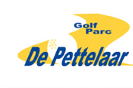 Locatie: 	Golf Parc de Pettelaar
Meerendonkweg 2  
5216 TZ  's-Hertogenbosch       Meldt/melden zich aan voor de golf clinic (vanaf 15.30 uur)       Meldt/melden zich aan voor de golf 9 holes spelen (vanaf 15.30 uur)	Handicap contactpersoon: ………………	Lid Golf Parc de Pettelaar:   ja / nee	Handicap introducé: …………………………	Lid Golf Parc de Pettelaar:   ja / nee       Meldt/melden zich aan voor de ledenvergadering & netwerkborrel (vanaf 18.00 uur)       Meldt/melden zich af voor de bijeenkomstU kunt dit formulier, graag uiterlijk vrijdag 25 juni, per e-mail sturen naar:  ovp@ellensd.nl  of per post naar:Secretariaat Ondernemersvereniging de Pettelaarp/a Ellen’s secretariaatsdienstenMr La Grostraat 4     5324 AK  AmmerzodenUiteraard wordt rekening gehouden met de op dat moment geldende coronamaatregelen.Bedrijf:Contactpersoon:Introducé: